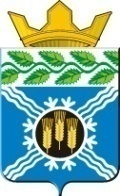 АДМИНИСТРАЦИЯКРАПИВИНСКОГО МУНИЦИПАЛЬНОГО ОКРУГАПОСТАНОВЛЕНИЕОт   «16» ноября 2020 г. №1531пгт. КрапивинскийОб утверждении муниципальной программы «Социальная поддержка населения Крапивинского муниципального округа» на 2021-2023 годы На основании Федерального закона от 06.10.2003 №131-ФЗ «Об общих принципах организации местного самоуправления в Российской Федерации», в целях создания благоприятных условий для сохранения стабильности в обществе, повышения качества жизни отдельных категорий граждан, семей с детьми, инвалидов, граждан попавших в трудную жизненную ситуацию, проживающих на территории Крапивинского муниципального округа
        1. Утвердить муниципальную программу «Социальная поддержка населения Крапивинского муниципального округа» на 2021 – 2023 годы, согласно приложению к настоящему постановлению.2.  Обнародовать и разместить настоящее постановление на официальном сайте администрации Крапивинского муниципального округа в информационно-телекоммуникационной сети «Интернет» и обнародовать на информационном стенде администрации Крапивинского муниципального округа. 3.  Настоящее постановление вступает в силу с момента обнародования.4. Контроль за исполнением настоящего постановления возложить на заместителя главы Крапивинского муниципального округа                    З.В.Остапенко.Глава  Крапивинского муниципального округа	            	            Т.И. КлиминаИсп. Л.И. Карпова22491	Приложение к постановлению администрацииКрапивинского муниципального округаот _____ г. №_____Муниципальная программа «Социальная поддержка населения Крапивинского муниципального округа» на 2021-2023 годыПАСПОРТ Муниципальной программы «Социальная поддержка населения Крапивинского муниципального округа» на 2021 - 2023 годы1. Характеристика текущего состояния в Крапивинском муниципальном округе сферы деятельности, для решения задач которой разработана Муниципальная программа, с указанием основных показателей и формулировкой основных проблемПовышение уровня жизни населения Крапивинского муниципального округа, увеличение объема и доступности социальных услуг гражданам пожилого возраста и инвалидам, семьям с детьми и малоимущим гражданам – одно их основных направлений социальной политики Крапивинского муниципального округа. Социальная политика округа направлена на улучшение качества жизни конкретного человека, конкретной семьи.Полноценная жизнедеятельность большинства инвалидов и граждан пожилого возраста невозможна без предоставления им различных видов помощи и услуг, соответствующих их социальным потребностям, вспомогательных средств и приспособлений, материальной и иной поддержки. Они должны иметь возможность трудиться, отдыхать, получать образование, медицинское обслуживание, жилье, социальные услуги, иметь доступ к культурным ценностям, заниматься спортом.Решить проблемы уязвимых групп населения в Крапивинском муниципальном округе поможет настоящая Муниципальная программа, предусматривающая ряд дополнительных мер социальной поддержки, направленных на улучшение качества жизни населения.Социальная поддержка отдельных категорий граждан направлена на улучшение материального положения граждан пожилого возраста и инвалидов, семей с детьми, отдельных граждан не только с низким уровнем доходов, но и находящихся в трудной жизненной ситуации (потеря работы, утрата трудоспособности, длительная болезнь, преклонный возраст, одиночество, сиротство, отсутствие определенного места жительства и другие факторы). В числе наиболее нуждающегося населения – семьи с детьми, пенсионеры, ветераны и инвалиды боевых действий.Наиболее острыми проблемами этих граждан являются: недостаток денежных средств на неотложные нужды (приобретение одежды, полноценное лечение, питание детей), на ремонт жилья; отсутствие жилых помещений; ослабленное здоровье; трудности в получении профессиональной подготовки, переподготовки и трудоустройстве.Важнейшей задачей является обеспечение инвалидов техническими средствами реабилитации и создание развитой системы реабилитации.Практически все инвалиды нуждаются в преодолении психологических барьеров, в создании благоприятного психологического климата в обществе при решении проблем инвалидов и инвалидности. Наша задача - создать для них комфортные условия, здоровый социально - психологический климат.Создание доступной для инвалидов и маломобильных граждан среды жизнедеятельности является составной частью государственной социальной политики, что подтверждено федеральными и региональными нормативными правовыми актами: федеральным законом от 24.11.1995 г. №181-ФЗ «О социальной защите инвалидов в Российской Федерации», и постановлением Правительства Российской Федерации от 07.12.1996 г. №1449 «О мерах по обеспечению беспрепятственного доступа инвалидов к информации и объектам социальной инфраструктуры», Законом Кемеровской области от 14.02.2005 г. №25-ОЗ «О социальной поддержке инвалидов».Выплата пенсии за выслугу лет, полученную за успешную, профессиональную работу, предоставит муниципальным служащим право на дополнительные гарантии, направленные на повышение уровня жизни. Забота об участниках боевых действий в течение многих лет находится в числе основных направлений социальной политики Кузбасса и Крапивинского муниципального округа.Для решения существующих проблем необходимы комплексные меры по социальной поддержке ветеранов и инвалидов боевых действий, граждан, пострадавших во время исполнения обязанностей военной службы (служебных обязанностей), и членов их семей.В целях преодоления негативных тенденций, нравственного оздоровления общества, снижения социальной напряженности органы местного самоуправления и заинтересованные ведомства обязаны управлять процессом социальной адаптации лиц, отбывающих наказание в виде лишения свободы. Оказание помощи лицам, освобожденным из мест лишения свободы, представляет собой комплекс государственно-правовых, экономических и иных мер реализации их гражданских и социальных прав. 2. Описание цели и задач Муниципальной программыОсновной целью реализации муниципальной программы является повышение эффективности системы социальной поддержки и социального обслуживания населения в Крапивинском округе. Повышение эффективности системы социальной поддержки и социального обслуживания населения обусловлено необходимостью предоставления более адресной и качественной социальной поддержки отдельным категориям нуждающихся граждан с целью сохранения социальной справедливости и стабильности в обществе.В рамках достижения указанной цели определено выполнение следующих основных задач:1. Реализация действующих мер адресной социальной поддержки населения в Крапивинском округе (повышение адресности и целевой направленности предоставления мер социальной поддержки, рост доходов и социальной защищенности отдельных категорий граждан).2. Повышение качества социальных услуг (соблюдение стандартов качества, расширение перечня социальных услуг).3. Улучшение  материального положения отдельных категорий граждан, оказавшихся в трудной жизненной ситуации (усиление адресной поддержки нуждающихся граждан, оказавшихся в трудной жизненной ситуации, применение различных форм поддержки, стимулирующих граждан к выходу из трудной жизненной ситуации).4. Поддержка и стимулирование жизненной активности пожилых людей (забота о старшем поколении, повышение заинтересованности и привлечение пожилых людей к активной жизни).5. Повышение уровня социальной реабилитации инвалидов для преодоления ими ограничений жизнедеятельности (дополнительная поддержка в части обеспечения мобильности и расширения доступа к информации с целью интеграции в общество).6. Обеспечение эффективного управления системой социальной поддержки (своевременное и качественное выполнение установленных функций, реализация системного подхода в развитии социальной защиты населения).7. Повышение качества жизни граждан, замещавших муниципальные должности Крапивинского муниципального округа Кемеровской области-Кузбасса, и муниципальных служащих Крапивинского муниципального округа Кемеровской области-Кузбасса.8. Повышение уровня социальной защиты граждан, уволенных с военной службы, лиц, пострадавших при исполнении обязанностей военной службы (служебных обязанностей), и членов их семей.9. Адресная помощь лицам, освободившимся из мест лишения свободы.3. Перечень подпрограмм Муниципальной программы с кратким описанием подпрограмм и основных мероприятий Муниципальной программыМуниципальная программа включает 4 подпрограммы, реализация мероприятий которых в комплексе призвана обеспечить достижение цели Муниципальной программы и решение программных задач: подпрограмма «Социальное обслуживание населения»;подпрограмма «Реализация мер социальной поддержки отдельных категорий граждан»;подпрограмма «Повышение эффективности управления системой социальной поддержки и социального обслуживания»;подпрограмма «Другие вопросы в области социальной политики».Для каждой подпрограммы сформулированы цели, задачи, целевые индикаторы, определены их целевые значения, составлен план мероприятий, реализация которых позволит достичь намеченных целей и решить соответствующие задачи.Подпрограмма «Социальное обслуживание населения» включает мероприятия по обеспечению деятельности учреждений социального обслуживания, граждан пожилого возраста, инвалидов и других категорий граждан, находящихся в трудной жизненной ситуации, а также деятельности специализированных учреждений для несовершеннолетних, нуждающихся в социальной реабилитации, иных учреждений и служб, предоставляющих социальные услуги несовершеннолетним и их семьям. В рамках подпрограммы обеспечивается реализация основных направлений развития учреждений социального обслуживания, повышение качества и доступности социальных услуг, укрепление материально-технической базы учреждений, социальная поддержка работников учреждений социального обслуживания.Подпрограмма «Реализация мер социальной поддержки отдельных категорий граждан» включает мероприятия по предоставлению мер социальной поддержки отдельным категориям граждан в соответствии с законодательством Российской Федерации, Кемеровской области-Кузбасса и направлена на организацию своевременного и в полном объеме обеспечения прав отдельных категорий граждан на меры социальной поддержки.Подпрограмма «Повышение эффективности управления системой социальной поддержки и социального обслуживания» включает мероприятия по реализации единой государственной социальной политики в сфере социальной поддержки и социального обслуживания населения. В рамках указанных полномочий предусмотрена реализация основных направлений и приоритетов государственной политики по вопросам социальной поддержки и социального обслуживания населения, организация внедрения новых социальных технологий, организационное и методическое обеспечение развития системы социальной поддержки и социального обслуживания населения.Подпрограмма «Другие вопросы в области социальной политики» разработана в целях повышения качества жизни, усиления социальной поддержки отдельных категорий граждан, находящихся в трудной жизненной ситуации или нуждающихся в особом участии государства и общества. Мероприятия подпрограммы предусматривают оказание единовременной адресной социальной помощи нуждающимся и социально незащищенным категориям граждан, семьям с детьми, создание доступной среды для реабилитации инвалидов, поддержку и стимулирование жизненной активности и здорового образа жизни пенсионеров и инвалидов, привлечение к реализации социальных проектов некоммерческих организаций.  Поскольку наиболее острыми проблемами граждан, находящихся в трудной жизненной ситуации, являются недостаток денежных средств на неотложные нужды (приобретение одежды, питание детей), на ремонт жилья; отсутствие жилых помещений; ослабленное здоровье, предоставление адресной помощи осуществляется им как в денежном, так и в натуральном выражении.4. Ресурсное обеспечение реализации Муниципальной программы5. Сведения о планируемых значениях целевых показателей (индикаторов) Муниципальной программы,Приложениек Муниципальной программе«Социальная поддержка населения Крапивинского муниципального округа» на 2021-2023 годыОценка эффективности Муниципальной программыОценка эффективности Муниципальной программы будет проводиться по следующим направлениям:1. Степень достижения значений целевых показателей (индикаторов). Для каждого показателя (индикатора) ежегодно будет проводиться сопоставление планируемых и фактических значений, обосновываться обнаруженные отклонения. Неэффективными будут считаться результаты, которые не достигли плановых значений из-за ненадлежащего управления Муниципальной программой.2. Выполнение плана мероприятий. Предполагается сопоставление плана мероприятий и реальных действий по объему предоставления социальных выплат и услуг, охвату ими целевой группы. Неэффективным считается при сохранении запланированного объема финансирования мероприятий невыполнение плана реализации мероприятий, несоблюдение обязательств по охвату целевой группы запланированными мероприятиями.3. Эффективность расходования средств областного бюджета. Степень соответствия расходов на реализацию мероприятий Муниципальной программы запланированному уровню затрат. К неэффективным результатам будет отнесено необоснованное отклонение фактических расходов на реализацию мероприятий от запланированных.Эффективность Муниципальной программы оценивается ежегодно на основе значений целевых показателей (индикаторов) исходя из соответствия текущих значений показателей (индикаторов) их целевым значениям.Оценка целевых показателей (индикаторов) Муниципальной программы определяется по формуле:TfiEi = --- , где:TNiEi - эффективность i-го целевого показателя (индикатора) муниципальной программы (коэффициент);Tfi – фактический показатель (индикатор), отражающий исполнение i-го мероприятия Муниципальной программы, достигнутый в ходе ее реализации;TNi - целевой показатель (индикатор), отражающий исполнение i-го мероприятия, предусмотренный муниципальной программой.Оценка эффективности Муниципальной программы определяется по формуле:nSUM Eii=1E = ------ , где:nE - эффективность Муниципальной программы (коэффициент);n - количество показателей (индикаторов) Муниципальной программы.По итогам проведения оценки эффективности Муниципальной программы дается качественная оценка эффективности реализации Муниципальной программы:Муниципальной программа считается реализуемой с высоким уровнем эффективности, если:значения 95 процентов и более показателей Муниципальной программы и ее подпрограмм соответствуют интервалу значений для целей отнесения Муниципальной программы к высокому уровню эффективности;не менее 95 процентов мероприятий, запланированных на отчетный год, выполнены в полном объеме;освоено не менее 95 процентов средств, запланированных для реализации Муниципальной программы в отчетном году.Муниципальной программа считается реализуемой с удовлетворительным уровнем эффективности, если:значения 80 процентов и более показателей Муниципальной программы и ее подпрограмм соответствуют интервалу значений для целей отнесения Муниципальной программы к высокому уровню эффективности;не менее 80 процентов мероприятий, запланированных на отчетный год, выполнены в полном объеме;освоено от 90 до 95 процентов средств, запланированных для реализации Муниципальной программы в отчетном году.Если реализация Муниципальной программы не отвечает приведенным выше критериям, уровень эффективности ее реализации в отчетном году признается неудовлетворительным.Муниципальной программа может корректироваться в связи с изменением законодательства Российской Федерации и Кемеровской области-Кузбасса, с учетом показателей прогноза социально-экономического развития Кемеровской области-Кузбасса, по результатам мониторинга реализации Муниципальной программы. При подготовке проекта Муниципальной программы проведена качественная оценка ее планируемой эффективности.Ожидаемый вклад реализации Муниципальной программы в экономическое и социальное развитие Кемеровской области-Кузбасса выразится в:выполнении обязательств государства по социальной поддержке отдельных категорий граждан;снижении бедности среди получателей мер социальной поддержки на основе расширения сферы применения адресного принципа ее предоставления;расширении масштабов предоставления в денежной форме мер социальной поддержки отдельным категориям граждан с соответствующим сокращением мер социальной поддержки, предоставляемой в натуральной форме;удовлетворении потребностей граждан пожилого возраста и инвалидов в постоянном постороннем уходе в системе социального обслуживания;обеспечении поддержки и содействии социальной адаптации граждан, попавших в трудную жизненную ситуацию;повышении уровня жизни социальных работников, росте занятости населения и решении проблем дефицита кадров в отрасли социального обслуживания населения в связи с ростом заработной платы;сохранении социальной стабильности.Наименование Муниципальной программыМуниципальная программа «Социальная поддержка населения Крапивинского муниципального округа» на 2021 – 2023 годы (далее – Муниципальная программа)Директор Муниципальной программыЗаместитель главы Крапивинского округа (по социальным вопросам) З.В. ОстапенкоОтветственный исполнитель (координатор) Муниципальной программыУправление социальной защиты населения администрации Крапивинского муниципального округа (далее – УСЗН администрации КМО)Исполнители Муниципальной программыАдминистрация Крапивинского муниципального округа; УСЗН администрации КМО; Муниципальное бюджетное учреждение «Комплексный центр социального обслуживания населения» Крапивинского муниципального округа; Муниципальное казенное учреждение «Социально-реабилитационный Центр для несовершеннолетних» Крапивинского муниципального округа;Управление образования администрации Крапивинского муниципального округаЦели Муниципальной программыПовышение эффективности системы социальной поддержки и социального обслуживания населения на территории Крапивинского округаЗадачи Муниципальной программыРеализация действующих мер адресной социальной поддержки населения Крапивинского округа.Обеспечение потребности граждан старших возрастов, инвалидов и семей с детьми – инвалидами в социальном обслуживании.Повышение качества социальных услуг.Улучшение  материального  положения отдельных категорий граждан, оказавшихся в трудной жизненной ситуации.Поддержка и стимулирование жизненной активности пожилых людей.Повышение уровня социальной реабилитации инвалидов для преодоления ими ограничений жизнедеятельности.Повышение качества жизни граждан, замещавших муниципальные должности Крапивинского муниципального округа Кемеровской области-Кузбасса, и муниципальным служащим Крапивинского муниципального округа Кемеровской области-Кузбасса.Повышение уровня социальной защиты граждан, уволенных с военной службы, лиц, пострадавших при исполнении обязанностей военной службы (служебных обязанностей), и членов их семей.Адресная помощь лицам, освободившимся из мест лишения свободы.Срок реализации Муниципальной программы2021 – 2023 годыОбъемы и источники финансирования Муниципальной программыОбъем бюджетных ассигнований на реализацию Муниципальной программы 247176,8 тыс. рублей, в том числе по годам:2021 год – 82917,6 тыс.рублей2022 год – 82129,6 тыс. рублей2023 год – 82129,6 тыс. рублейиз них:- средства областного бюджета 228040,8 тыс. рублей, в том числе по годам:2021 год – 76013,6 тыс. рублей2222 год - 76013,6 тыс. рублей2023 год - 76013,6 тыс. рублей- средства местного бюджета 12521,0 тыс. рублей, в том числе по годам:2021 год – 4699,0,0 тыс. рублей2022 год – 3911,0 тыс. рублей2023 год – 3911,0,0 тыс. рублей- средства юридических и физических лиц 6615,0 тыс. рублей, в том числе по годам:2021 год – 2205,0 тыс. рублей2022 год – 2205,0 тыс. рублей2023 год – 2205,0тыс. рублейОжидаемые конечные результаты реализации Муниципальной программыПовышение уровня доходов и социальной защищенности  граждан на основе расширения адресного принципа предоставления мер социальной поддержки.Удовлетворение потребностей  граждан пожилого возраста и инвалидов, включая детей-инвалидов, в постоянном постороннем уходе в сфере социального обслуживания населения.Предоставление качественных социальных услуг, отвечающих современным требованиям социального обслуживания.Обеспечение  поддержки  и содействие социальной адаптации граждан, попавших в трудную жизненную ситуацию.Обеспечение поддержки и стимулирование  жизненной активности пожилых людей.Обеспечение поддержки и содействия социальной реабилитации инвалидов.Эффективная, качественная, стабильная работа системы социальной поддержки и социального обслуживания. Наименование Муниципальной программы, подпрограммы, мероприятияИсточник финансирования2021 год2022год2023 год12456Всего по Программе,в том числе:Всего82917,682129,682129,6Всего по Программе,в том числе:областной бюджет76013,676013,676013,6Всего по Программе,в том числе:местный бюджет4699,03911,03911,0Всего по Программе,в том числе:средства юридических и физических лиц2205,02205,02205,01.Всего по Подпрограмме «Развитие социального обслуживания населения», в том числе:Всего65798,165798,165798,11.Всего по Подпрограмме «Развитие социального обслуживания населения», в том числе:областной бюджет 63593,163593,163593,11.Всего по Подпрограмме «Развитие социального обслуживания населения», в том числе:средства юридических и физических лиц2205,02205,02205,01.1.Мероприятие: обеспечение деятельности (оказание услуг) учреждений социального обслуживания граждан пожилого возраста, инвалидов и других категорий граждан, находящихся в трудной жизненной ситуации, в том числе:Всего2205,02205,02205,01.1.Мероприятие: обеспечение деятельности (оказание услуг) учреждений социального обслуживания граждан пожилого возраста, инвалидов и других категорий граждан, находящихся в трудной жизненной ситуации, в том числе:средства юридических и физических лиц2205,02205,02205,01.2. Мероприятие: обеспечение деятельности (оказание услуг) специализированных учреждений для несовершеннолетних, нуждающихся в социальной реабилитации, иных учреждений и служб, предоставляющих социальные услуги несовершеннолетним и их семьям, в том числе: Всего16709,516709,516709,51.2. Мероприятие: обеспечение деятельности (оказание услуг) специализированных учреждений для несовершеннолетних, нуждающихся в социальной реабилитации, иных учреждений и служб, предоставляющих социальные услуги несовершеннолетним и их семьям, в том числе: областной бюджет 16709,516709,516709,51.3. Мероприятие: Социальное обслуживание граждан, достигших возраста 18 лет, признанных нуждающимися в социальном обслуживании, за исключением государственного полномочия по социальному обслуживанию граждан пожилого возраста и инвалидов, граждан, находящихся в трудной жизненной ситуации, в государственных организациях социального обслуживания, в том числе:Всего46883,646883,646883,61.3. Мероприятие: Социальное обслуживание граждан, достигших возраста 18 лет, признанных нуждающимися в социальном обслуживании, за исключением государственного полномочия по социальному обслуживанию граждан пожилого возраста и инвалидов, граждан, находящихся в трудной жизненной ситуации, в государственных организациях социального обслуживания, в том числе:областной бюджет46883,646883,646883,62.Всего по Подпрограмме «Реализация мер социальной поддержки отдельных категорий граждан», в том числе:Всего2881,12881,12881,12.Всего по Подпрограмме «Реализация мер социальной поддержки отдельных категорий граждан», в том числе:областной бюджет 2881,12881,12881,12.1. Мероприятие:Обеспечение мер социальной поддержки ветеранов труда в соответствии с законом Кемеровской области от 20 декабря 2004 года № 105-ОЗ «О мерах социальной поддержки отдельной категории ветеранов Великой Отечественной войны и ветеранов труда», в том числе:Всего216,0216,0216,02.1. Мероприятие:Обеспечение мер социальной поддержки ветеранов труда в соответствии с законом Кемеровской области от 20 декабря 2004 года № 105-ОЗ «О мерах социальной поддержки отдельной категории ветеранов Великой Отечественной войны и ветеранов труда», в том числе:областной бюджет216,0216,0216,02.2. Мероприятие: Меры социальной поддержки многодетных семей в соответствии с Законом Кемеровской области от 14 ноября 2005 года № 123-ОЗ «О мерах социальной поддержки многодетных семей в Кемеровской области», в том числе:Всего2352,32352,32352,32.2. Мероприятие: Меры социальной поддержки многодетных семей в соответствии с Законом Кемеровской области от 14 ноября 2005 года № 123-ОЗ «О мерах социальной поддержки многодетных семей в Кемеровской области», в том числе:областной бюджет2352,32352,32352,32.3 Выплаты социального пособия на погребение и возмещение расходов по гарантированному перечню услуг по погребению в соответствии с Законом Кемеровской области от 07 декабря 2018 года №104-ОЗ "О некоторых вопросах в сфере погребения и похоронного дела в Кемеровской области", в том числе:Всего312,8312,8312,82.3 Выплаты социального пособия на погребение и возмещение расходов по гарантированному перечню услуг по погребению в соответствии с Законом Кемеровской области от 07 декабря 2018 года №104-ОЗ "О некоторых вопросах в сфере погребения и похоронного дела в Кемеровской области", в том числе:областной бюджет312,8312,8312,83.Всего по Подпрограмме «Повышение эффективности управления системой социальной поддержки и социального обслуживания», в том числе:Всего9689,49689,49689,43.Всего по Подпрограмме «Повышение эффективности управления системой социальной поддержки и социального обслуживания», в том числе:областной бюджет9539,49539,49539,43.Всего по Подпрограмме «Повышение эффективности управления системой социальной поддержки и социального обслуживания», в том числе:местный бюджет150,0150,0150,03.1.Социальная поддержка и социальное обслуживание населения в части содержания органов местного самоуправления, в том числе:Всего9689,49689,49689,43.1.Социальная поддержка и социальное обслуживание населения в части содержания органов местного самоуправления, в том числе:областной бюджет9539,49539,49539,43.1.Социальная поддержка и социальное обслуживание населения в части содержания органов местного самоуправления, в том числе:местный бюджет150,0150,0150,04.Всего по Подпрограмме «Другие вопросы в области социальной политики», в том числе:Всего4549,03761,03761,04.Всего по Подпрограмме «Другие вопросы в области социальной политики», в том числе:местный бюджет4549,03761,03761,04.1. Мероприятие:Оказание адресной социальной помощи нуждающимся и социально незащищенным категориям граждан, в том числе:Всего900,0612,0612,04.1. Мероприятие:Оказание адресной социальной помощи нуждающимся и социально незащищенным категориям граждан, в том числе:местный бюджет900,0612,0612,04.2. Мероприятие:Улучшение материального положения семей с детьми, в том числе:Всего99,099,099,04.2. Мероприятие:Улучшение материального положения семей с детьми, в том числе:местный бюджет99,099,099,04.3. Мероприятие:Социальная поддержка и реабилитация инвалидов, в том числе:Всего25,025,025,04.3. Мероприятие:Социальная поддержка и реабилитация инвалидов, в том числе:местный бюджет25,025,025,04.4. Мероприятие:Пенсия за выслугу лет лицам, замещавшим муниципальные должности Крапивинского муниципального  округа, и муниципальным служащим Крапивинского  муниципального округа, в том числе:Всего3500,003000,003000,004.4. Мероприятие:Пенсия за выслугу лет лицам, замещавшим муниципальные должности Крапивинского муниципального  округа, и муниципальным служащим Крапивинского  муниципального округа, в том числе:местный бюджет3500,003000,003000,004.5. Мероприятие:Создание доступной среды для  инвалидов и маломобильных граждан  Крапивинского муниципального  округа, в том числе:Всего10,010,010,04.5. Мероприятие:Создание доступной среды для  инвалидов и маломобильных граждан  Крапивинского муниципального  округа, в том числе:местный бюджет10,010,010,04.6. Мероприятие:Социальная защита  ветеранов и инвалидов боевых действий, лиц, пострадавших при исполнении обязанностей военной службы (служебных обязанностей), и членов их семей, в том числе:Всего5,05,05,04.6. Мероприятие:Социальная защита  ветеранов и инвалидов боевых действий, лиц, пострадавших при исполнении обязанностей военной службы (служебных обязанностей), и членов их семей, в том числе:местный бюджет5,05,05,04.7.  Мероприятие:Социальная адаптация лиц, освободившихся из мест лишения свободы, в том числе:Всего10,010,010,04.7.  Мероприятие:Социальная адаптация лиц, освободившихся из мест лишения свободы, в том числе:местный бюджет10,010,010,0Наименование Муниципальная программы, подпрограммы, мероприятияНаименование целевого показателя (индикатора)Единица измеренияПлановое значение целевого показателя (индикатора)Плановое значение целевого показателя (индикатора)Плановое значение целевого показателя (индикатора)Наименование Муниципальная программы, подпрограммы, мероприятияНаименование целевого показателя (индикатора)Единица измерения2021год2022 год2023 год123456Муниципальная программа «Социальная поддержка населения Крапивинского муниципального округа» на 2021-2023 годыКоэффициент оценки эффективности Муниципальной программыкоэффициент1,01,01,0Муниципальная программа «Социальная поддержка населения Крапивинского муниципального округа» на 2021-2023 годыДоля лиц, удовлетворенных качеством социального обслуживания, от общего числа обслуживаемых (по данным проса) процентов9999991.Подпрограмма «Социальное обслуживание», в том числе:Соотношение средней заработной платы социальных работников со средней заработной платой в регионепроцентов1001001001.Подпрограмма «Социальное обслуживание», в том числе:Доля муниципальных учреждений социального обслуживания, соответствующих установленным стандартам качества социального обслуживанияпроцентов1001001001.1. Обеспечение деятельности (оказание услуг) учреждений социального обслуживания граждан пожилого возраста, инвалидов и других категорий граждан, находящихся в трудной жизненной ситуации, в том числе: Доля граждан, получивших социальные услуги в учреждениях социального обслуживания населения, в общем числе граждан, обратившихся за получением социальных услуг в учреждения социального обслуживания населенияпроцентов1001001001.2. Обеспечение деятельности (оказание услуг) специализированных учреждений для несовершеннолетних, нуждающихся в социальной реабилитации, иных учреждений и служб, предоставляющих социальные услуги несовершеннолетним и их семьям, в том числе:Доля освоенных средств на обеспечение деятельности специализированных учреждений для несовершеннолетних в общем объеме средств, предусмотренных на ее реализациюпроцентов1001001001.3. Мероприятие: Социальное обслуживание граждан, достигших возраста 18 лет, признанных нуждающимися в социальном обслуживании, за исключением государственного полномочия по социальному обслуживанию граждан пожилого возраста и инвалидов, граждан, находящихся в трудной жизненной ситуации, в государственных организациях социального обслуживания, в том числе:Доля освоенных средств на обеспечение деятельности по социальному обслуживанию граждан, достигших возраста 18 лет в общем объеме средств, предусмотренных на ее реализациюпроцентов1001001002. Подпрограмма «Реализация мер социальной поддержки отдельных категорий граждан», в том числе:Доля расходов на реализацию мер социальной поддержки отдельных категорий граждан в общих расходах муниципальной программыпроцент0,80,80,82. Подпрограмма «Реализация мер социальной поддержки отдельных категорий граждан», в том числе:Доля расходов напредоставление мер социальной поддержкиотдельным категориямграждан в денежной формепроцентов0,60,60,62.1. Мероприятие:Обеспечение мер социальной поддержки ветеранов труда в соответствии с законом Кемеровской области от 20 декабря 2004 года № 105-ОЗ «О мерах социальной поддержки отдельной категории ветеранов Великой Отечественной войны и ветеранов труда», в том числе:Количество получателей мер социальной поддержки ветеранов труда человек1010102.2. . Мероприятие: Меры социальной поддержки многодетных семей в соответствии с Законом Кемеровской области от 14 ноября 2005 года № 123-ОЗ «О мерах социальной поддержки многодетных семей в Кемеровской области», в том Количество получателей мер социальной поддержки многодетных семейчеловек1112.3. Выплаты социального пособия на погребение и возмещение расходов по гарантированному перечню услуг по погребению в соответствии с Законом Кемеровской области от 07 декабря 2018 года №104-ОЗ "О некоторых вопросах в сфере погребения и похоронного дела в Кемеровской области" , в том числе:Количество произведенных выплат социального пособия на погребение единиц7070703. Подпрограмма «Повышение эффективности управления системой социальной поддержки и социального обслуживания», в тм числе:Доля  расходов на управление Муниципальной программой в общих расходах Муниципальной программойпроцентов11,711,211,23.1.Социальная поддержка и социальное обслуживание населения в части содержания органов местного самоуправления, в том числе:Доля освоенных средств на социальную поддержку и социальное обслуживание населения в части содержания органов местного самоуправления в общем объеме средств, предусмотренных на ее реализацию процентов1001001004.Подпрограмма «Другие вопросы в области социальной политики», в том числе:Доля расходов на реализацию дополнительных мероприятий, направленных на повышение качества жизни населения, в общих расходах муниципальной программыпроцентов6,25,95,94.1.Мероприятие: оказание адресной социальной помощи нуждающимся и социально незащищенным категориям гражданам, в том числе: Количество получателей адресной социальной помощичеловек3903903904.2.  Мероприятие: улучшение материального положения семей с детьми, в том числе:Количество семей с детьми, получателей мер социальной поддержкиединиц6666664.3.Мероприятие: Социальная поддержка и реабилитация инвалидов, в том числе:Количество получателей социальной поддержкичеловек1101101104.4.Мероприятие: Пенсия за выслугу лет лицам, замещавшим муниципальные должности Крапивинского округа Кемеровской области, и муниципальным служащим Крапивинского округа Кемеровской области, в том числе:Количество граждан, замещавших муниципальные должности Крапивинского округа человек5555554.5. Мероприятие:Создание доступной среды для  инвалидов и маломобильных граждан  Крапивинского муниципального  округа, в том числе:Количество мер социальной поддержкиединиц1114.6. Мероприятие:Социальная защита  ветеранов и инвалидов боевых действий, лиц, пострадавших при исполнении обязанностей военной службы (служебных обязанностей), и членов их семей, в том числе:Количество мер социальной поддержкиединиц1114.7.  Мероприятие:Социальная адаптация лиц, освободившихся из мест лишения свободы, в том числе:Количество мер социальной поддержкиединиц222Наименование показателя (индикатора)Значение показателя (индикатора)Качественная оценка Муниципальной программыЭффективность муниципальной  программы (Е)Е > 1,0ВысокоэффективныйЭффективность муниципальной  программы (Е)0,7 < Е < 1,0Уровень эффективности среднийЭффективность муниципальной  программы (Е)0,5 < И < 0,7Уровень эффективности низкий Эффективность муниципальной  программы (Е)Е < 0,5Неэффективные